How to Use Cash Value MachineTo add Money onto your Coyote ID card please swipe your card with the BLUE Strip. 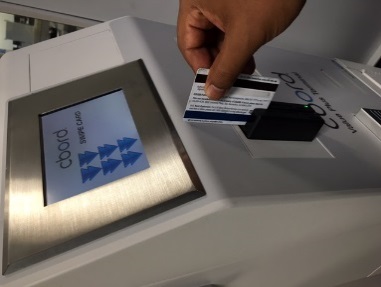 Insert Dollar Bill(s) $1, $5, $10, $20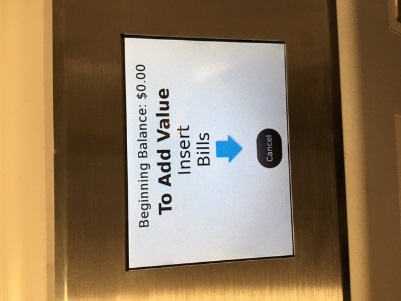 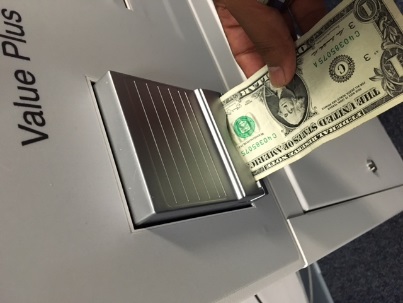 You will receive a confirmation the bill(s) have been accepted.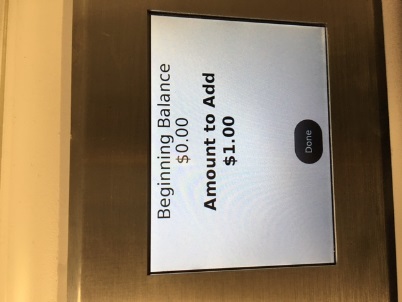 After you have added all the money you want click on “Done” or “Print Receipt” for your records. 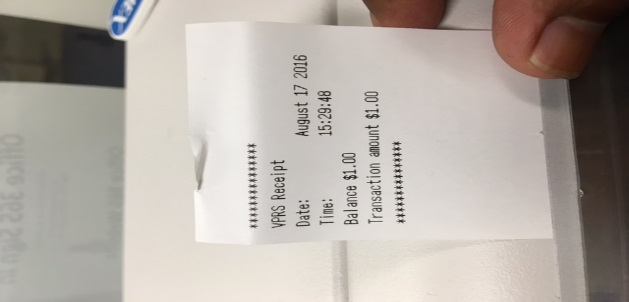 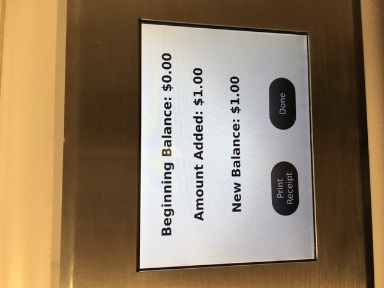 